A szegény ember pecsenyéjeGuti CsabaFeladatok a mese feldolgozásához (64. Szitakötő)Szövegértés, jelzős szókapcsolatok (milyen?+mi? Szópárok), történet-ábra, történetpiramis, ugróiskolaHúzz egy „mondatcsíkot” (kártyát), és mutasd be! Mit jelent? Értelmezd!lüktetett az ujja				a szeme kikerekedettnagyot villant a szeme			elcsigázottan ballagottriadtan ugrott arrébb				járt a keze, mint a motolladörzsölte a tenyerétKeresd meg a párját az olvasott mese alapján!_______________ húsleves			 _______________ libatepertő			_______________ máj				_______________ bunda				_______________ lúd 				féllábú ______________nyári  _______________szegény _____________száraz _______________csillogó ______________Ugróiskola: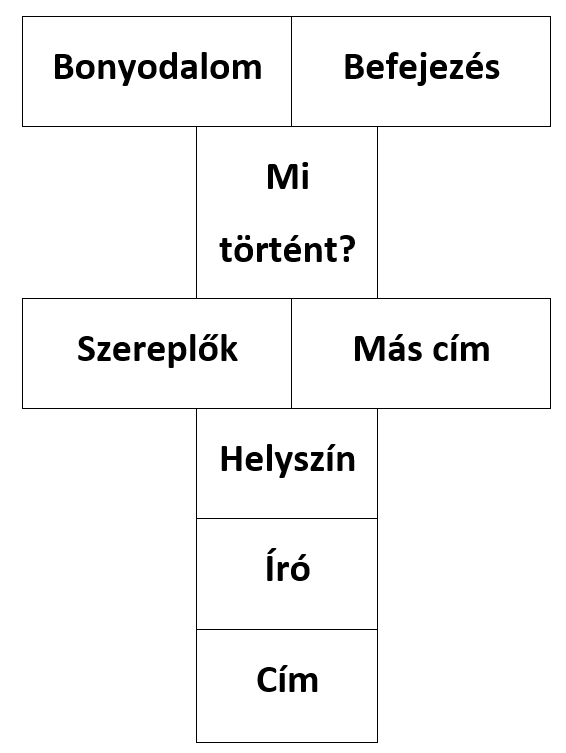 Egészítsd ki!Történetpiramis: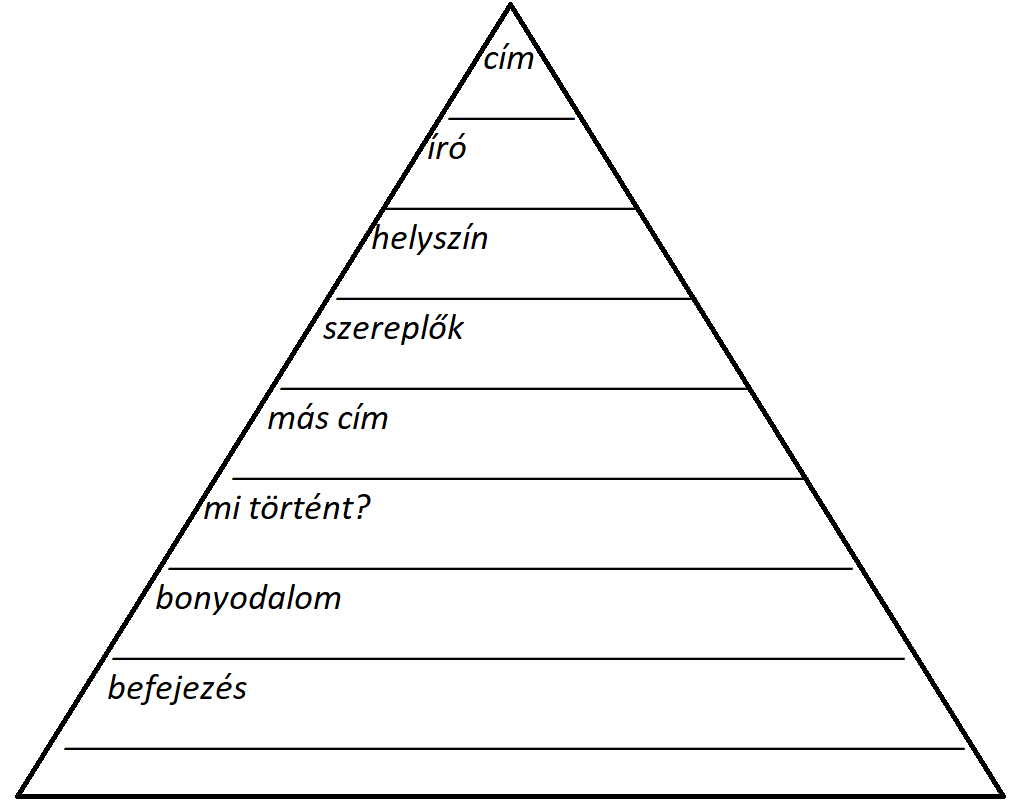 2-es feladat megoldása:gyöngyöző  húsleves			 sülő libatepertő			illatozó máj				ropogós bunda				kövér lúd 				féllábú széknyári  almaszegény emberszáraz kenyércsillogó szemek